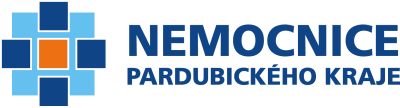 Příloha č. 1 - Krycí list nabídky - Část 1 	  DOPLNÍ ÚČASTNÍKKRYCÍ LIST NABÍDKY – ČÁST 1Prohlášení účastníka výběrového řízení:nabídková cena je stanovena jako celková nabídková cena za kompletní splnění předmětné části výběrového řízení, je stanovena jako maximální a její překročení je nepřípustné, vyjma změny právních předpisů upravujících DPH;nabídková cena obsahuje ocenění veškerých nákladů dodavatele nezbytných pro plnění předmětné části výběrového řízení - veškerých prací, dodávek, činností, služeb a souvisejících výkonů vyplývajících z dokumentace této výzvy nutných k naplnění účelu a cíle zakázky a smlouvy a rovněž těch, o kterých účastník výběrového řízení podle svých odborných znalostí vědět měl, a které nejsou v nabídce uvedeny a jsou k řádnému splnění předmětné části výběrového řízení nutné, a to ke dni zahájení plnění této zakázky a po celou dobu plnění této zakázky;účastník výběrového řízení si před podáním nabídky vyjasnil všechny potřebné technické a ostatní údaje, které jednoznačně vymezují množství a druh dodávek a služeb požadovaného plnění předmětné části výběrového řízení dle podmínek stanovených v tomto výběrovém řízení;účastník výběrového řízení souhlasí s podmínkami stanovenými v tomto výběrovém řízení a svojí nabídkou splňuje veškeré technické požadavky a ostatní požadavky dle podmínek stanovených v tomto výběrovém řízení.Toto prohlášení činí účastník výběrového řízení na základě své jasné, srozumitelné, svobodné a omylu prosté vůle a je si vědom všech následků plynoucích z uvedení nepravdivých údajů. V…….…………..........................................................  dne ......................................                          ….…………………………………………………………………………………………………………………………………………………………….…………..……Razítko a podpis osoby oprávněné jednat za účastníka výběrového řízeníÚdaje o případném zmocnění:  ………………………………….……………….…………………………………………………………………..……….Výběrové řízení, zadavatel:Výběrové řízení, zadavatel:Výběrové řízení, zadavatel:Název výběrového řízení:Vybavení onkogynekologického centra společnosti Nemocnice Pardubického kraje, a.s., Pardubická nemocnice - 1. Fáze - 3. kolo Vybavení onkogynekologického centra společnosti Nemocnice Pardubického kraje, a.s., Pardubická nemocnice - 1. Fáze - 3. kolo Zadavatel:Nemocnice Pardubického kraje, a.s., Kyjevská 44, 532 03 PardubiceNemocnice Pardubického kraje, a.s., Kyjevská 44, 532 03 PardubiceIdentifikační a kontaktní údaje účastníka výběrového řízení:Identifikační a kontaktní údaje účastníka výběrového řízení:Identifikační a kontaktní údaje účastníka výběrového řízení:Obchodní firma/název:…………………………………………………………………………………………………………………………..………………………………………………………………………………………………………………………………..……Právní forma:…………………………………………………………………………………………………………………………..………………………………………………………………………………………………………………………………..……Sídlo/místo podnikání:…………………………………………………………………………………………………………………………..………………………………………………………………………………………………………………………………..……IČ:…………………………………………………………………………………………………………………………..………………………………………………………………………………………………………………………………..……DIČ…………………………………………………………………………………………………………………………..………………………………………………………………………………………………………………………………..……Telefon :…………………………………………………………………………………………………………………………..………………………………………………………………………………………………………………………………..……E-mail:…………………………………………………………………………………………………………………………..………………………………………………………………………………………………………………………………..……Identifikátor datové schránky:…………………………………………………………………………………………………………………………..………………………………………………………………………………………………………………………………..……Kontaktní osoba:…………………………………………………………………………………………………………………………..………………………………………………………………………………………………………………………………..……Osoba oprávněná jednat za účastníka výběrového řízení:Osoba oprávněná jednat za účastníka výběrového řízení:Osoba oprávněná jednat za účastníka výběrového řízení:Titul, jméno, příjmení:…………………………………………………………………………………………………………………………..………………………………………………………………………………………………………………………………..……Funkce:…………………………………………………………………………………………………………………………..………………………………………………………………………………………………………………………………..……Údaje o případném zmocnění:…………………………………………………………………………………………………………………………..………………………………………………………………………………………………………………………………..……Předmětem této nabídky je část: Předmětem této nabídky je část: Předmětem této nabídky je část: Číslo části: 1Název části: Sprchovací lehátkoNázev části: Sprchovací lehátkoNabídková cena:Nabídková cena:Nabídková cena:Celková nabídková cena v Kč bez DPH:Celková nabídková cena v Kč bez DPH:………………………………………………DPH v KčDPH v Kč………………………………………………Celková nabídková cena v Kč včetně DPH:Celková nabídková cena v Kč včetně DPH:………………………………………………